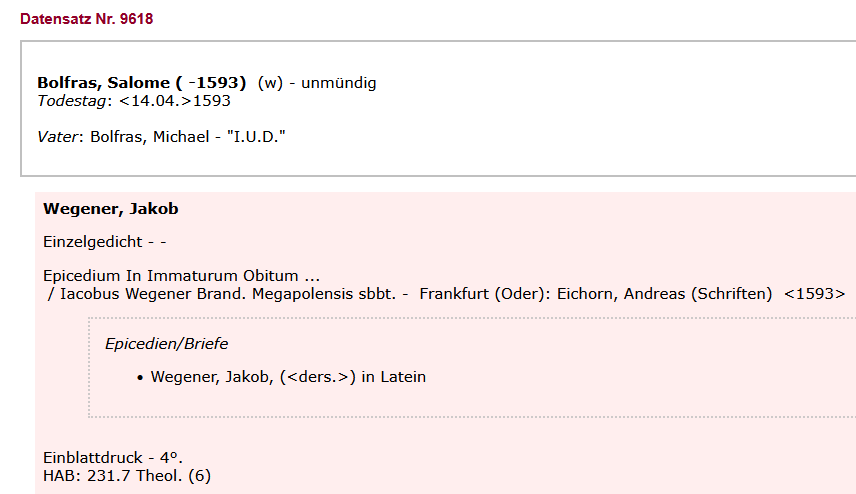 Herzog-August-Bibliothek Wolfenbüttel, Leichenpredigten, dbs.hab.de/leichenpredigtenTod Salome Bolfras 14.04.1593